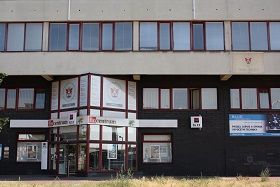 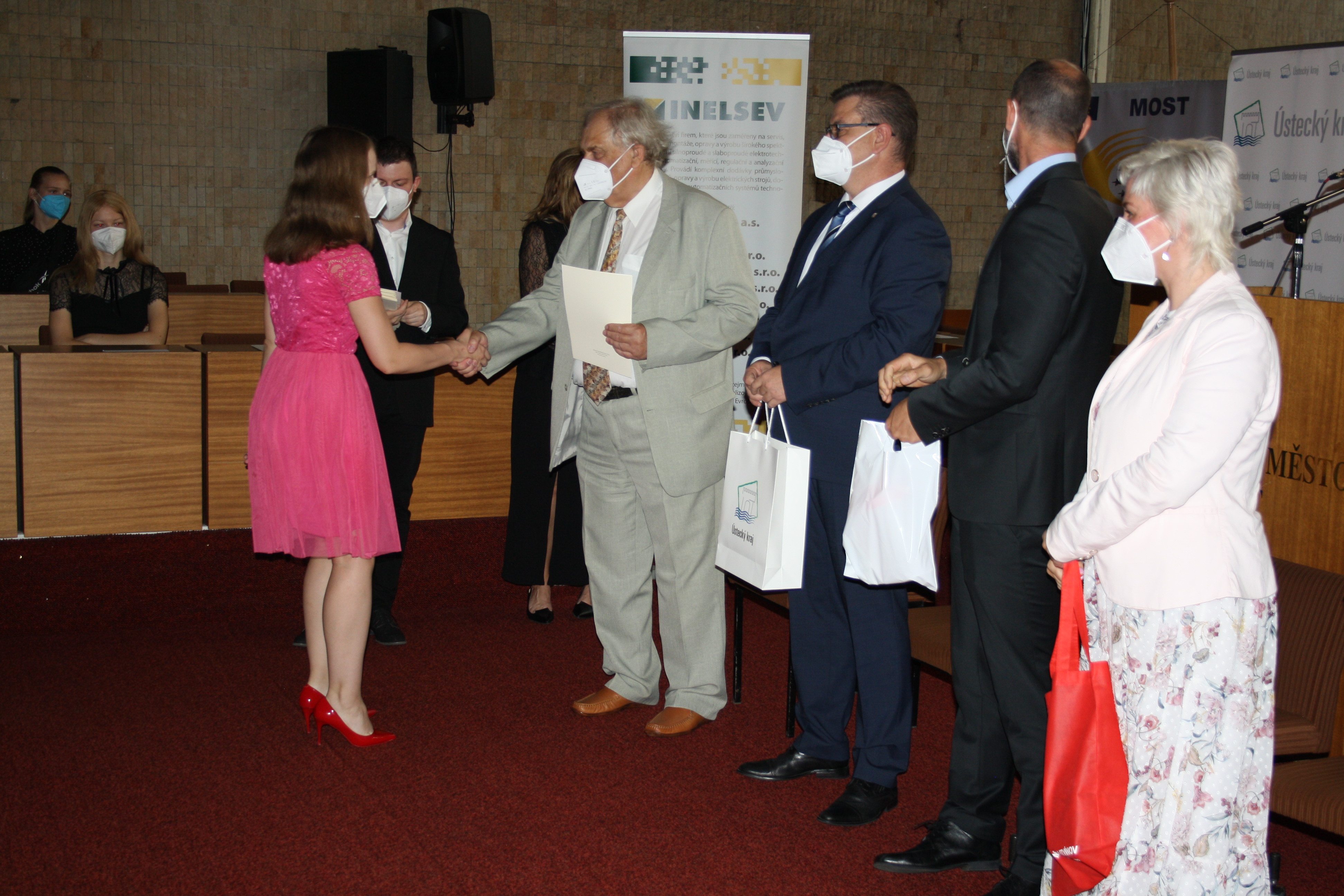 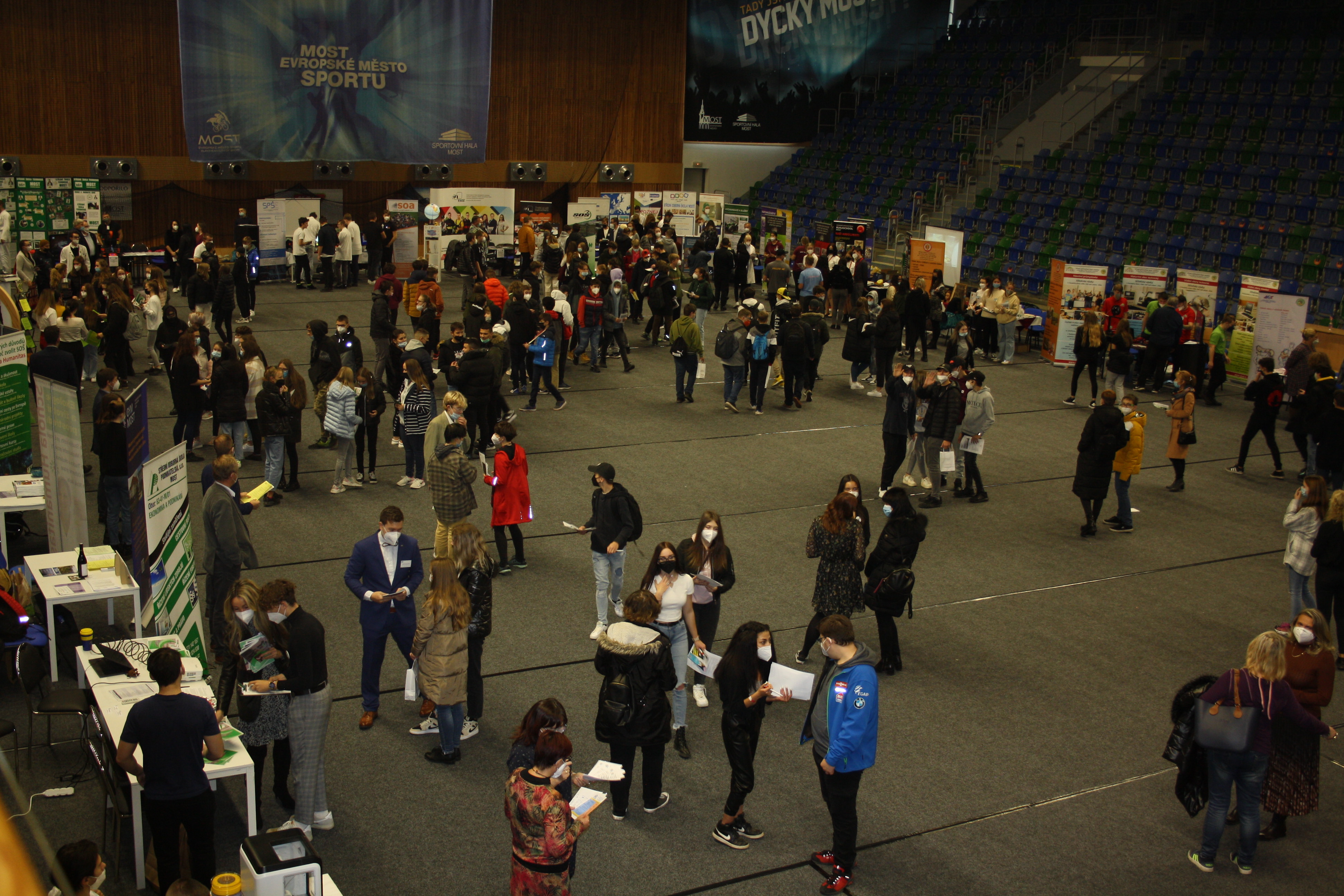 OBSAH	I.	ÚVOD	2II.	ZPRÁVA ÚŘADU O ČINNOSTI OHK MOST za období od 1. 1. 2021 do 31. 10. 2021	32.1 Stav a vývoj členské základny	32.2 Stav zaměstnanců	42.3 Systém managementu jakosti úřadu (ISO 9001)	42.4 TEMA – čtvrtletník OHK Most	52.5 Přehled o gesční činnosti členů představenstva	62.6 Sbor poradců pro zkvalitnění činnosti Představenstva OHK Most	72.7 Přehled projektů, do kterých je OHK Most zapojena	72.8 Přehled služeb	82.9 Zahraniční spolupráce	82.10 Smluvní partneři pro spolupráci v roce 2021 a partneři pro komunikaci	92.11 Výsledek hospodaření za rok 2021	92.12 Odborné sekce	102.13 Přehled interních projektů a akcí v roce 2021	102.14 Kontaktní místa OHK Most	112.15 Zastoupení OHK Most v komisích partnerů	112.16 Různé	12III. ZÁVĚR	13ÚVODVážení delegáti, vážení členové OHK Most,dnešní naše shromáždění se koná v atmosféře, která vzbuzuje obavy o osud naší společnosti a návazně i na naše podnikání. Opět, stejně jako v minulé hodnotící zprávě naší OHK, není sporu o tom, že se nacházíme v nelehké době ve všech oborech lidské činnosti a bytí. Ke stávající, již přes dva roky trvající tzv. koronavirové krizi, se přidává nervozita o dalším vývoji po právě proběhlých parlamentních volbách, které přivedly do vlády nebývalý počet pěti politických stran spojených do dvou koalic, které sice deklarují společnou kompetentnost k vedení země, ale zkušenosti z některých minulých vlád vzbuzují i jisté obavy o tak potřebnou stabilitu. Takže uvidíme, ale co vidíme již dnes, je daleko závažnější problém v oblasti energetiky, kdy její ceny, a co je horší, očekávaný absolutní nedostatek energie a paliv jako takový, může vyrůst ve velmi vážný problém až s fatálními důsledky pro naši společnost a samozřejmě i pro naše, ale i evropské podnikání. V každém případě se ukazuje asi nesporným faktem, že se budeme muset v nějaké míře vrátit k „utahování opasků“, ovšem nárůst počtu členů vlády a v závěsu očekávaný počet náměstků, nárůst lukrativních funkcí v PS a veto Senátu o zmrazení platů politiků nasvědčují, že to každý nemusí brát doslova občanské nepokoje by v této krizové pandemické situaci bylo to poslední, co bychom potřebovali. Nicméně vraťme se k našemu podnikatelskému prostředí. Letošní rok byl sice o něco lepší než ten minulý, ale pro standardní fungování komory a obecně podnikání ani letošní rok nebyl optimální. Sice se nám v nějaké míře vrací COVID a zcela jistě bude mít vliv na fungování firem, ale bohužel se k tomu přidává to, před čím již dlouhá léta minimálně na našich energetických fórech varujeme a bude mít při nekonání daleko vážnější dopady. Jde samozřejmě o bezhlavý, doslova úprk od stabilních zdrojů výroby el. energie, aniž bychom měli k dispozici odpovídající náhradu. Je paradoxem, že dopady do naší společnosti a výkonosti naší ekonomiky vidíme již dnes, kdy naše republika v podstatě disponuje dostatečnými kapacitami ve výrobě el. energie a stále i dobře obchodovatelnými přebytky.Není zapotřebí velké fantazie a životních zkušeností k tomu, představit si co by se dělo při pokračování nastavených trendů v budoucnosti. Zde více jak jinde bychom uplatnili z našeho mudrosloví toto – „cesta do pekel je dlážděna dobrými úmysly“.  Problémů, se kterými se musí podnikatelské prostředí potýkat je daleko více, ale chceme-li najít ten začátek, pak je jím bezesporu energetika ve všech souvislostech a onen démonizovaný „Zelený úděl“ nás přijde velmi draho, pokud současnou časovou osu jejího naplnění budeme chtít slepě dodržet. A že nám, ztráceje konkurenceschopnost ostatní svět tleská, tak o tom není u racionálně uvažujících pochyb.V tomto nelehkém prostředí uplynulého roku se pohybovala i naše OHK a jsem rád, že mohu konstatovat, že jsme v podstatě splnili všechny naše plánované aktivity. Stejně tak očekávám, že konečné výsledky našeho hospodaření budou přijatelné. Ale k tomu se podrobně vrátíme na příštím našem SD, kdy budeme znát již konečné výsledky.Jako vždy činnost naší OHK podrobně popisuje následující zpráva našeho úřadu.ZPRÁVA ÚŘADU O ČINNOSTI OHK MOST za období od 1. 1. 2021 do 31. 10. 2021 2.1 Stav a vývoj členské základnyK 31. 10. 2021 má členská základna OHK Most celkem 222 členů (159 PO a 41 FO, dále 2 čestné 
a 20 externích partnerů - 19 PO a 1 FO). 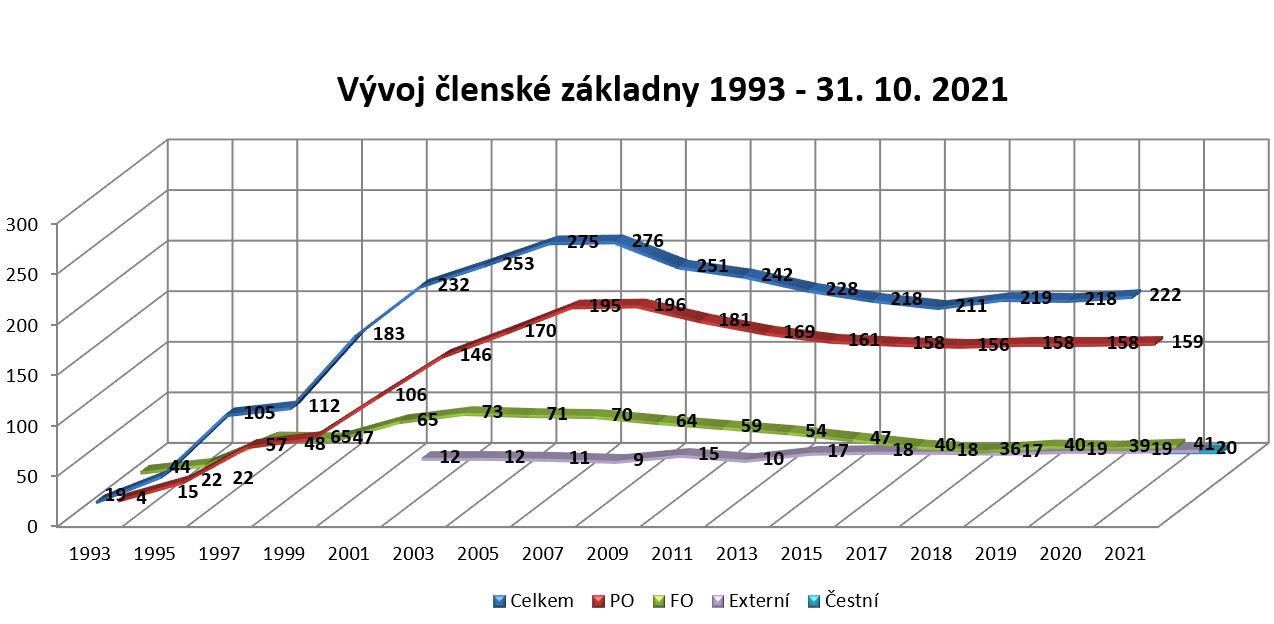 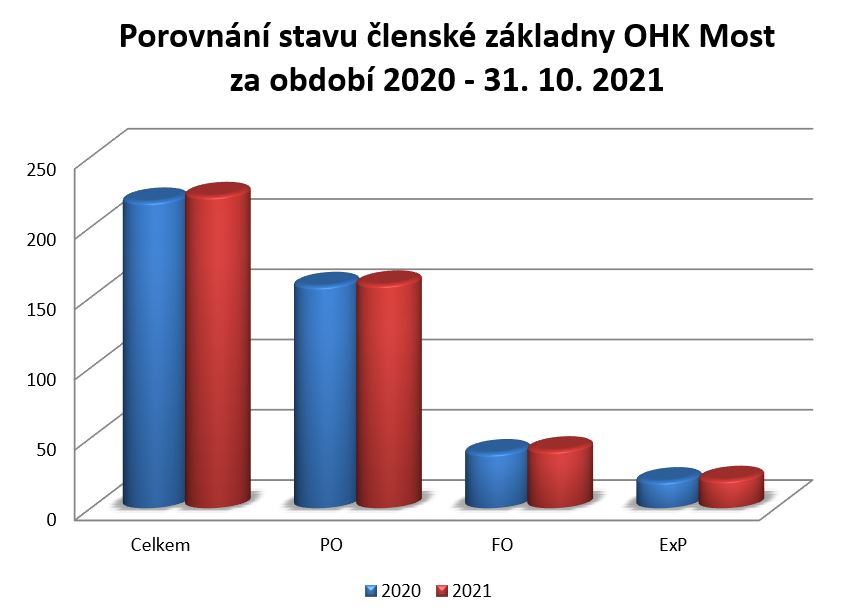 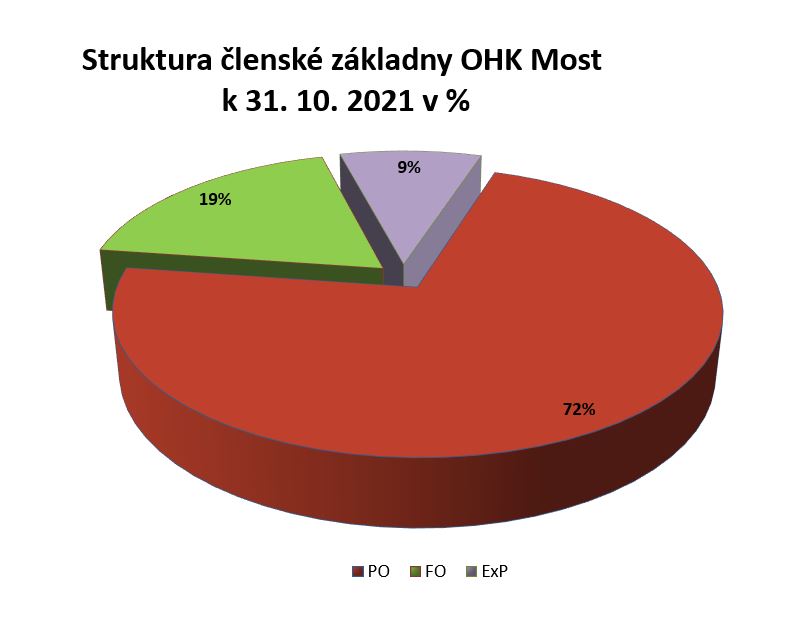 2.2 Stav zaměstnancůV průběhu hodnoceného období došlo ke změnám ve stavu zaměstnanců úřadu OHK Most. Aktuální stav jsou
4 kmenoví zaměstnanci. 2.3 Systém managementu jakosti úřadu (ISO 9001)Úřad OHK Most nadále zůstává i nadále nositelem certifikátu dle ČSN EN ISO 9001:2016, který prokazuje splnění požadavků mezinárodního standardu a ověřuje shodu jeho požadavků v činnostech úřadu OHK Most. Certifikace je kontinuálně udržována již desátým rokem (prvocertifikace byla udělena dne 17. prosince 2003). Systém řízení kvality zahrnuje tři hlavní okruhy služeb:organizaci a zajišťování odborných poradenských, konzultačních a vzdělávacích služeb 
a činností,přípravu, administraci a realizaci projektů z dotačních titulů aprokazování způsobilosti členů Hospodářské komory České republiky vůči třetím osobám.Je nezbytné zdůraznit, že certifikovaný systém je svým rozsahem v rámci celé HK ČR unikátní 
a poskytl platformu pro vybudování uceleného souboru služeb založeného na kvalitě, ověřené nezávislým certifikačním orgánem. Systém kvality uplatňovaný úřadem OHK Most je periodicky ověřován certifikační autoritou a průběžně testován interními kontrolami podle normy ČSN EN ISO 19011:2012. Certifikovaný systém a pochopení významu kvality služeb, jako konkurenční výhody vedl i k vybudování vlastního certifikačního orgánu, který byl akreditován národním akreditačním orgánem ČIA o.p.s. Praha a je jediným svého druhu v celé struktuře HK ČR.2.4 TEMA – čtvrtletník OHK Most     OHK Most vydává již 16. rokem vlastní čtvrtletník s názvem TEMA. Toto periodikum informuje 
o aktuálních tématech dnešní doby. Děkujeme všem autorům a reklamním partnerům, kteří nám pomáhají s jeho finančním zajištěním. Všechna vydání je možné najít na http://www.ohk-most.cz/e-tema/V období 1. 1. 2021 – 31. 10. 2021 byla vydána 3 standardní čísla časopisu TEMA:TEMA 1/2021 „Regionální rozvoj – věc veřejná“       TEMA 2/2021 „Příroda a naše pohodlí“TEMA 3/2021 „Média – sedmá velmoc?“V přípravě je:TEMA 4/2021 „Živnosti a malé a střední podnikání“TEMA speciál k Energetickému fóru Ústeckého krajeTEMA speciál k Chemickému fóru Ústeckého krajeTitulní strana TEMA 2/2021 a titulní strana TEMA 3/2021 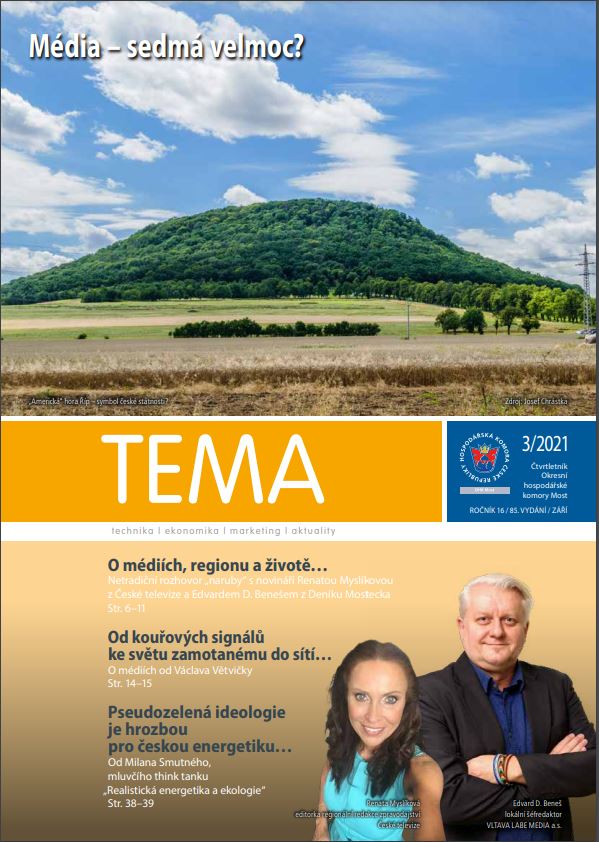 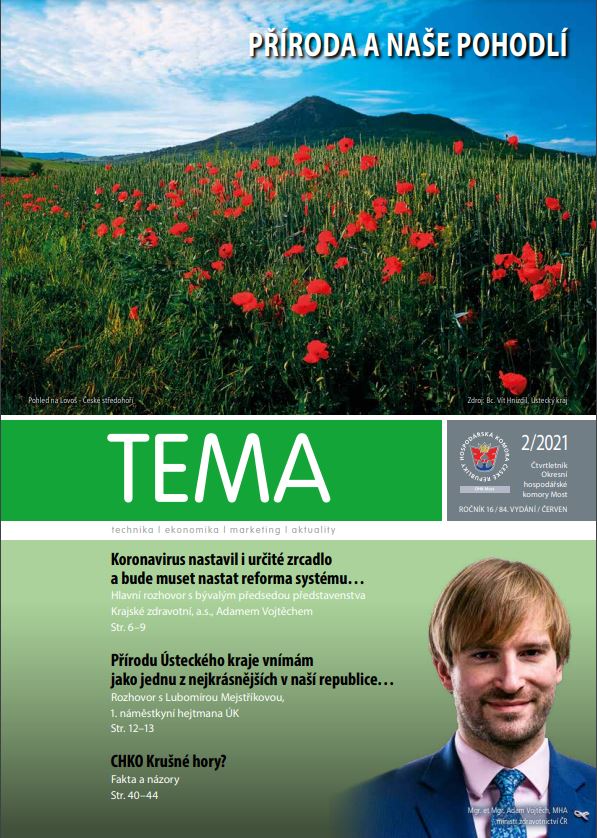 2. 5 Přehled o gesční činnosti členů představenstva 2. 6 Sbor poradců pro zkvalitnění činnosti Představenstva OHK Most2. 7 Přehled projektů, do kterých je OHK Most zapojenaOHK Most se i v roce 2021 podílí na realizaci několika projektů.Spolupracuje od 1. 4. 2020 s KHK ÚK na projektu Ústeckého kraje Podpora polytechnického vzdělávání a gramotnosti v ÚK, jehož cílem je:podnikání a podnikavost v řemeslných oborechprogramy vzájemného učení SŠ a ZŠ zaměřené na podpora chemie a chemických oborůprogram vzájemného učení regionálních středních odborných škol se studijním programem 28-44-M/01 - Aplikovaná chemie a významných regionálních zaměstnavatelůRealizace projektu je plánovaná do 28. 2. 2023.Dále OHK Most spolupracuje na projektu „STOP Exekuce v Ústeckém kraji“, který je určen osobám ohrožených předlužeností s místem bydliště na území Ústeckého kraje. Realizace projektu je
od 01. 01. 2020 do 31. 12. 2021.OHK Most zahájila dnem 1. 7. 2019 realizaci projektu Profesní vzdělávání zaměstnanců PROFES CZ.03.1.52/0.0/0.0/19_110/0010954, jehož smyslem a podstatou je podpořit vzdělávání zaměstnanců členů Hospodářské komory ČR. V rámci projektu, při splnění povinných náležitostí, lze uhradit ve 100 % výši školení zaměstnanců „členských firem“ mimo školení ze zákona povinné, a to po dobu realizace projektu, která je 3 roky. Zaměstnanec musí být zaměstnán u po dobu školení na základě pracovní smlouvy příp. dohody o pracovní činnosti, která se dokládá jako povinný dokument. Poskytnutá dotace je čerpána obvykle v režimu podpory de minimis, tzn. v plné výši. Klíčové aktivity projektu, ze kterých lze hradit a uplatňovat náklady na školení, se skládají z oblastí – Obecné IT, Měkké a manažerské dovednosti, Jazykové vzdělávání, Účetní, ekonomické a právní kurzy a Technické dovednosti a jiné odborné vzdělávání. Školení, plně hrazené z EU, nelze realizovat ihned, je zapotřebí zadministrovat Žádost o veřejnou podporu, uvést školení do Plánu aktivit a zajistit od dodavatele Dokumentaci ke vzdělávacím kurzům, tzn. celkově cca 2 měsíce. Tento projekt bude realizován po dobu 3 let. 2. 8 Přehled služebCzech POINTOd listopadu 2007 provozuje OHK Most kancelář Czech POINT, neboli Český Podací Ověřovací Informační Národní Terminál, který je asistovaným místem výkonu veřejné správy. Tato ověřovací kancelář poskytuje ověřené výstupy z živnostenského a obchodního rejstříku, z katastru nemovitostí, rejstříku trestů, registru řidičů seznamu kvalifikovaných dodavatelů, registru MŽP a insolventního rejstříku. Czech Point provádí rovněž vidimaci a legalizaci dokumentů.  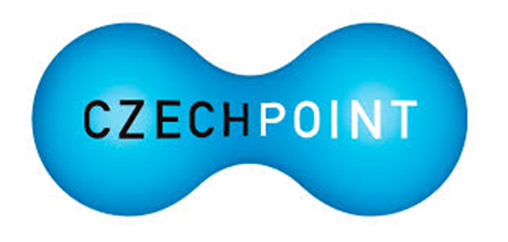 web OHK Na stránkách OHK jsou umístěny informace o projektech, aktualitách a také rubrika „časopis E-TEMA“ 
 elektronická podoba časopisu TEMA. Je zde umístěn i obsah (nikoli články) v němčině pro potřebu německých partnerských hospodářských komor v Halle a Chemnitz.další službyI nadále působí při OHK Most Informační místo pro podnikatele, Kontaktní středisko pro SNS, Soudní místo Rozhodčího soudu HK ČR a AK ČR, které není dosud podnikateli v plné míře využíváno. Shromážděním delegátů 
v listopadu 2002 byla zřízena Smírčí komise při OHK Most. Aktuální jmenný seznam členů komise lze nalézt na webu OHK Most. připomínkování legislativyHK ČR je povinným připomínkovým místem legislativy. Všichni členové mají možnost se do systému zapojit prostřednictvím úřadu OHK Most.  Více na https://www.komora.cz/legislativa/  2. 9 Zahraniční spolupráceIHK Halle-DessauPředmětem Dohody o spolupráci s IHK Halle-Dessau v roce 2021 jsou i nadále příspěvky do komorového časopisu TEMA včetně spolupráce na speciálním vydání k energetickému fóru ÚK formou dialogu prezidenta IHK Halle-Dessau a předsedy OHK Most k energetice. Obě komory zveřejňují obchodní žádostí a nabídky členů OHK Most. IHK ChemnitzPro rok 2021 je spolupráce především zaměřena na hledání českých i saských kooperačních partnerů, poradenství pro podnikatele a příspěvky do časopisu TEMA. Účast zástupce německé komory na Veletrhu vzdělávání v Mostě. HWK ChemnitzPředmětem spolupráce s HWK Chemnitz je projekt duálního (mistrovského) vzdělávání. 2. 10 Smluvní partneři pro spolupráci v roce 2021 a partneři pro komunikaciSmluvní partneři pro rok 2021Hospodářská a sociální rada MosteckaEuroregion KrušnohoříOkresní agrární komora MostMěsta Most, Lom, Meziboří, Hora Svaté KateřinySvazky obcí Most JihSrpinaKrušné horyObceBečov, Havraň, Lišnice, Nová Ves v Horách, Obrnice, Skršín, BraňanyPartneři pro komunikaciÚřad práce, České republiky, Krajská pobočka v Ústí nad LabemFinanční úřad MostOkresní správa sociálního zabezpečeníPolicie ČRHasičský záchranný sbor Ústeckého kraje - Územní odbor Most Úřad práce, České republiky, Krajská pobočka v Ústí nad LabemKrajská hygienická stanice ÚKOkresní soud Most2.11 Výsledek hospodaření za období 1. 1. 2021 – 30. 9. 2021:Výsledek hospodaření k 30. 9. 2021:	Náklady celkem:		4.834.636,32					Výnosy celkem:		4.911.683,45					Hospodářský výsledek:	     77.047,13Dozorčí rada OHK Most2. 12 Odborné sekceV současné době úřad administruje celkem 8 odborných sekcí se 124 členy. Přehled sekcí s jejich jednateli a gestory z řad představenstva OHK Most v hodnoceném období je v následující tabulce:2.13 Přehled interních projektů a akcí v roce 2021OHK Most uspořádala za 1. – 3. čtvrtletí roku 2021 níže uvedené významné akce, z nichž většina má již svou tradici. Akce jsou pořádány většinou ve spolupráci s odbornými sekcemi, jejich členy i hosty. Odborné sekce při OHK Most mají své významné partery, které se na zajištění podílejí. Z důvodu pandemie Covid 19 byly některé akce realizovány pouze prostřednictvím webu OHK Most. www.ohk-most.czRegionální veletrh pracovních příležitostí http://www.ohk-most.cz/category/regionalni-veletrh-pracovnich-prilezitosti-most-e-verze/Dobrý list komory (DLK) Dobrý list komory (DLK) je prestižní dokument vydávaný OHK Most nejlepším vybraným studentům daného oboru, kterým komora ověřuje a potvrzuje znalosti absolventa SOŠ, střední nebo vysoké školy. Tato prestižní akce se v letošním roce konala již po 19. Ocenění bylo předáno celkem 32 absolventům maturitních oborů a 11 absolventům výučních oborů. Předávání DLK SŠ a SOŠ se konalo 23. 6. 2021, od 10:00 hodin, ve velké zasedací místnosti Magistrátu města Mostu. 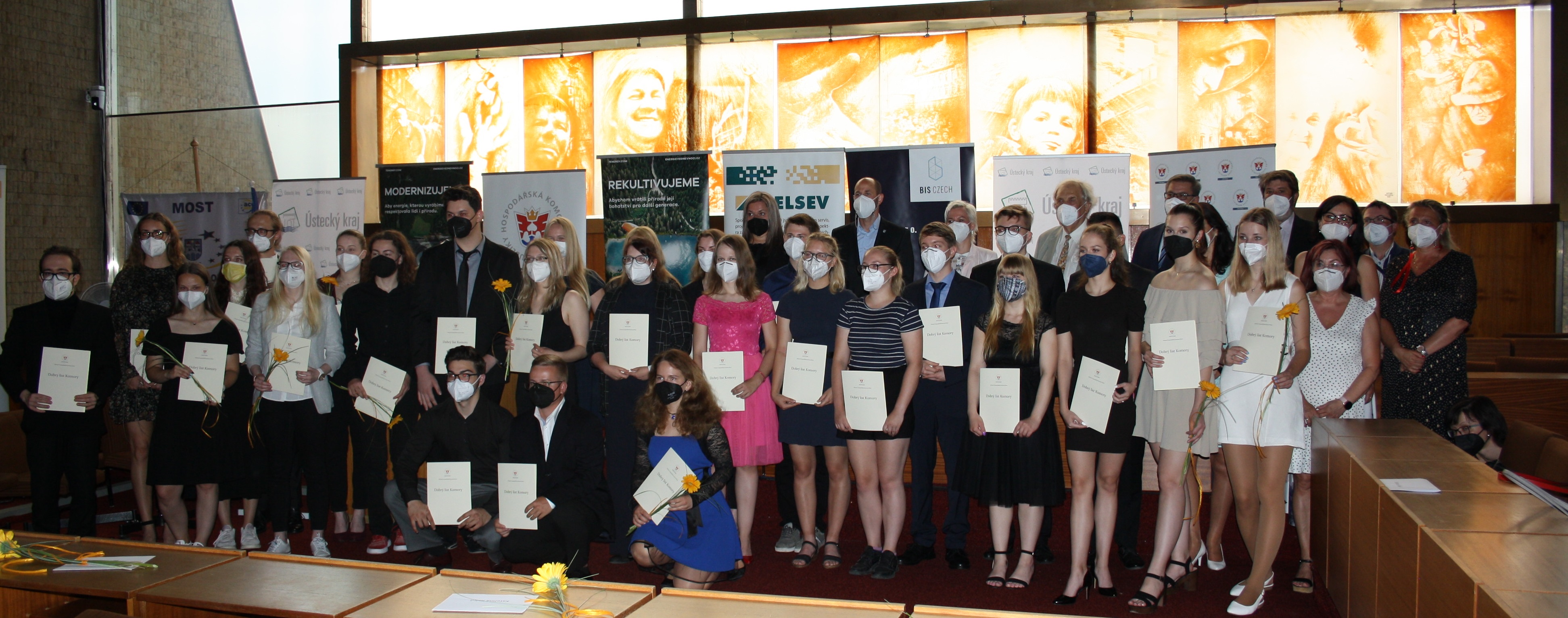 SOKRATES 2021SOKRATES 2 – Prezentace vysokých a vyšších odborných škol – 13. ročník se konal z důvodu pandemie elektronickou formou. Budoucí studenti vysokých a vyšších odborných škol si mají možnost až do konce roku 2021 vybrat svou školu také prostřednictvím webu OHK Most.  http://www.ohk-most.cz/category/sokrates-2-e-verze/SOKRATES 1 – Regionální veletrh středního vzdělávání – 20. ročník se bude konat dne 7. – 8. 11 ve Sportovní hale v Mostě. 2.14 Kontaktní místa OHK Most2.15 Zastoupení OHK Most v komisích partnerů 2.16 RůznéPrezentace výrobků Mostecka V prostorách úřadu OHK Most je k dispozici výstavní plocha pro výrobkové a reklamní expozice místních firem, zaplněná z cca 90 %. Zbylé místo je k dispozici dalším zájemcům.Další významné akce v roce 2021:Energetické fórum Ústeckého kraje Dne 21. 10. 2021 se konal již 11. ročník konference Energetické fórum Ústeckého kraje, která byla pod záštitou ministra průmyslu a obchodu a ministra dopravy Karla Havlíčka a prezidenta HK ČR Vladimíra Dlouhého. Pořadatelem – Ústecký kraj. OHK Most v roli odborného garanta a realizátora. Viz tisková zpráva Ústeckého kraje. https://www.kr-ustecky.cz/inovacni-centrum-usteckeho-kraje-hostilo-11-rocnik-konference-energeticke-forum-usteckeho-kraje/d-1761686Jménem úřadu OHK Most děkuji všem členům i partnerům za spolupráci i v této těžké době. Děkujeme, že jste s námi, vážíme se toho.                                                                                           Váš úřad OHK Most. Ing. Jiřina Pečnerováředitelka úřadu OHK MostIII. ZÁVĚRVážení kolegové, vážení podnikatelé,„jak jsem již hovořil v úvodním slově, žijeme v nelehké době a pravděpodobně ještě dlouho žít budeme“. Tato slova jsem použil v závěru minulé hodnotící zprávy, a to jsem netušil, že očekávaná energetická krize zrychlí a bude aktuálním tématem již v letošním roce, a to navíc skokovým způsobem. Bohužel stalo se a ke vracející se pandemii se všemi důsledky do výkonnosti ekonomiky se přidala změna vlády v nejnevhodnějším období, kdy stará vláda už toho moc neudělá a nová ještě nekoná. Takže lze jen doufat, že nové vedení státu zakopá válečné sekery a provede nás touto vskutku nebývalou krizí, pokud možno bez fatálních dopadů ve všech sférách společnosti. K diskusím a spolupráci je komora připravena – o tom jsem přesvědčen a říkat všem, že jiný, než podnikatelský sektor potřebné zdroje nevytvoří, je zřejmě náš úkol stálý.Zcela na závěr bych rád poděkoval všem členům orgánů naší okresní komory a jednatelům odborných sekcí za úsilí, které věnují naší komoře. Všem bych pak popřál, aby členské i nečlenské firmy současnou situaci přežily a vytvořily tím základní potenciál pro restart a rozvoj naší ekonomiky a náš stát byl na té úrovni, kterou bychom si přáli.S úctou Ing. Rudolf Jungpředseda OHK Most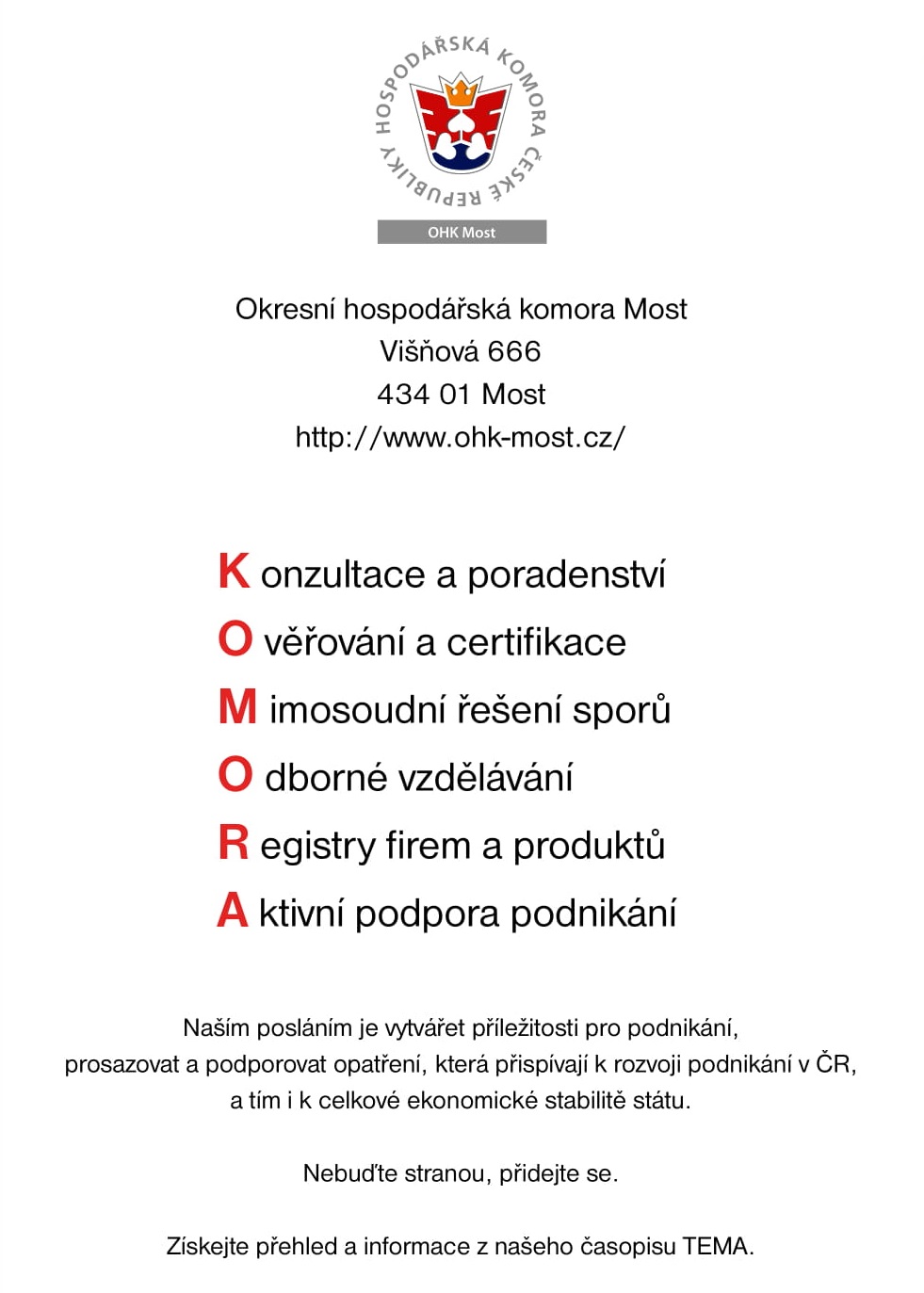 FunkceJménoe-mailtelefonŘeditelka úřaduIng. Jiřina Pečnerováreditel@ohk-most.cz417 637 401Účetní – ekonomMonika Rosováurad@ohk-most.cz417 637 403Projektový manažerPetr Matoušekimp@ohk-most.cz417 637 404Administrativní pracovniceNaďa Kubíčkováinfo@ohk-most.cz417 637 402Administrativní pracovnice Kristýna BublováPrac. poměr ukončen 31. 3. 2021.Místo dále neobsazeno.asistent@ohk-most.cz417 637 418JménoFunkce v OHK MostZastupování OHK Most v dalších institucíchGesce představenstvaIng. Rudolf Jungpředseda OHK Mostměsto Most - komise regionálního rozvojeÚstecký kraj – komise pro regionální rozvoj, odborná platforma v oblasti chemického průmysluHSRM – člen předsednictvaKHK ÚK – člen představenstva ÚP – poradní sbor ÚP v MostěUJEP FSI – poradní sborčlenské otázky, KHK ÚK, HK ČR, TEMA, úřad spolupráce s krajem a městy, spolupráce s místními orgány státní správy 
a ostatními regionálními institucemi + obce (HSRM, Euroregion apod.)ISO, sport, zahraniční aktivity a zahraniční spolupráce, energetika, kapitálové účasti OHK MostOS cestovního ruchu, OS „ENERGETIKA“Petr Scherermístopředseda OHK Mostzástupce předsedy OHK koordinace a kontrola projektů úřadu, dotační politikaekonomika, účetnictví, daně, dozorčí radabezpečnost a hygiena prácefinančnictví a pojišťovnictvíIng. Petr Svoboda, CSc.místopředseda OHK MostKHK ÚK – člen představenstva životní prostředí, věda, výzkumOS životního prostředíIng. Vladimír Zemánekmístopředseda OHK MostKHK ÚK – předseda a člen představenstvachemický průmyslinvestiční pobídkyIng. Milan Boháčekčlen představenstvaenergetikaIng. Jaroslav Dvořákčlen představenstvadoprava (železnice, silnice, vodní a letecká)dopravní infrastukturapřipomínkování legislativy a technické normyOS dopravníIng. Petr Hegerčlen představenstva prezentace komory a reklama, polygrafický průmyslkultura a sportKvětuše Hellmichováčlenka představenstvavzdělávání, zdravotnictví a sociální službyOS vzděláváníIng. Zdeněk Kadlecčlen představenstvastavebnictví, řemesla
OS stavební (řemesla, HWK)Ing. Petr Lencčlen představenstvaměsto Most – komise energetickápodpora podnikání, komunikace s představiteli regionálních institucí státní správy (za předsedu v případě jeho nepřítomnosti)surovinová politika a těžební průmyslIng. Václav Zahradníčekčlen představenstvaŠkolská rada SŠT Most UJEP FSI – poradní sbor – akceptovaný zástupce Ing. Jungastrojírenství, průmysl, elektrotechnika, obchod a službyOS průmyslu (strojírenství)Obor poradenstvíJméno poradceporadce pro oblast právníJUDr. Volák Danielporadce pro oblast právníJUDr. Hejda Jan, Ph.D., LL.M.poradce pro komunikaci se SRNIng. Kašpar Rudolfporadce pro evropské záležitosti v energeticeDr. Renata Eisenvortováporadce pro kulturuPhDr. Václav Hofmannporadce pro Česko-saskou spolupráciMgr. František Bínaporadce pro oblast jaderné energetiky a jaderných odpadů RNDr. Jiří SlovákFunkceJménopředsedkyně DR OHK MostMgr. Alice Kačerováčlen DR OHK MostIng. Věra Bártováčlen DR OHK MostIng. František Bláhačlen DR OHK MostBc. Radek Zahradník člen DR OHK MostPetr PospíšilNázev odborné sekceJednatelGestor za představenstvoPočet členůpoznámkaOS vzděláváníIng. Josef ŠvecKvětuše Hellmichová39OS CR  - cestovního ruchu (SPO-NA)Ing. Ivo DivišIng. Rudolf Jung22OS „ENERGETIKA“Ing. Milan BoháčekIng. Rudolf Jung26OS stavební Ing. Ladislav Hakala Ing. Zdeněk Kadlec5OS dopravníJan BittnerIng. Jaroslav Dvořák4OS životního prostředíIng. František TitlIng. Petr Svoboda, CSc.10OS průmysl (strojírenství)prozatím nebyl zvolen Ing. Václav Zahradníček 18obec/městostarosta/starostkaBečovJitka SadovskáHavraňZděnka SmetanováLišniceBc. Petr PillárNová Ves v HoráchDavid KádnerObrniceStanislav ZaspalSkršínDavid SuchánekMeziboříPetr ČervenkaLom u MostuBc. Kateřina SchwarzováBraňanyPetr ŠkantaHora Svaté KateřinyMgr. Ing. Jindřich ZetekHorní JiřetínIng. Vladimír BuřtKomise Rady města Mostu Komise Rady města Mostu Komise energetickáIng. Petr LencKomise dopravníIng. Roman ViktoraKomise školská a kulturníIng. Jiřina PečnerováKomise regionálního rozvojeIng. Rudolf JungKomise Euroregionu Krušnohoří Komise Euroregionu Krušnohoří Komise pro hospodářství a turistiku Ing. Jiřina PečnerováKomise dopravníIng. Vladimír ŠtochlKomise pro rozvoj lidských zdrojů Hospodářské a sociální rady MosteckaKomise pro rozvoj lidských zdrojů Hospodářské a sociální rady MosteckaZástupce za OHK MostIng. Roman ViktoraOSVČJosef ČepelákPoradní sbor Úřadu práce v MostěPoradní sbor Úřadu práce v MostěPředseda OHK MostIng. Rudolf JungKomise Ústeckého kraje – jako hostéKomise Ústeckého kraje – jako hostéKomise pro regionální rozvoj, cestovní ruch 
a lázeňstvíIng. Rudolf JungKomise pro energetikuIng. Vladimír Zemánek